ສາທາລະນະ​ລັດ  ປະຊາທິປະ​ໄຕ  ປະຊາຊົນ​ລາວ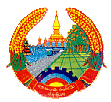 ສັນຕິພາບ  ​ເອກະລາດ  ປະຊາທິປະ​ໄຕ  ​ເອກະ​ພາບ  ວັດ​ທະນະ​ຖາວອນອົງການ​ໄອ​ຍະ​ການ​ປະຊາຊົນ​ສູງສຸດຫ້ອງການ								            ເລກທີ.............../ຫກ.      					                     ນະຄອນຫຼວງ​ວຽງ​ຈັນ, ວັນ​ທີ............ມັງກອນ 2017ບົດສະຫຼຸບປະເມີນຜົນການຈັດຕັ້ງປະຕິບັດການຕິດຕາມກວດກາ ການແກ້ໄຂຄະດີແບບຄົບວົງຈອນ ຢູ່ສາມກົມ ອົງການໄອຍະການປະຊາຊົນສູງສຸດ ປະຈຳປີ 2016 (ແຕ່ເດືອນ ມັງກອນ ຫາ ເດືອນ ທັນວາ)- ອີງຕາມ: ຂໍໍ້ຕົກລົງ ຂອງຫົວຫນ້າອົງການໄອຍະການປະຊາຊົນສູງສຸດ ວ່າດ້ວຍການນໍາໃຊ້ການຄຸ້ມຄອງບໍລິຫານຄະດີຄົບວົງຈອນ ສະບັບເລກທີ 078/ອອປສ, ລົງວັນທີ 11/12/2015; - ອີງຕາມ: ບົດແນະນໍາ ຂອງຫົວຫນ້າຫ້ອງການ ອອປສ ສະບັບເລກທີ 06/ອອປສ.ຫກ, ລົງວັນທີ 11/12/2015 ກ່ຽວກັບການຈັດຕັ້ງປະຕິບັດການຄຸ້ມຄອງບໍລິຫານຄະດີີຄົບວົງຈອນ ສໍາລັບອົງການໄອຍະການທົ່ວປະເທດ;- ອີງຕາມ: ສະພາບການຈັດຕັ້ງປະຕິບັດການຕິດຕາມກວດກາການຈໍລະຈອນເອກະສານສຳນວນຄະດີ ແລະ ຄຳຮ້ອງ ໄລຍະເວລາ 01 ປີ ນັບແຕ່ເດືອນ ມັງກອນ ຫາ ເດືອນ ທັນວາ 2016.ເພື່ອເປັນການສັງເກດຕີລາຄາ ຈຸດດີຜົນໄດ້ຮັບ, ຈຸດອ່ອນ ຂໍ້ຄົງຄ້າງ ພ້ອມທັງສາເຫດແນໃສ່ຖອດຖອນບົດຮຽນ ແລະ ສືບຕໍ່ຈັດຕັ້ງປະຕິບັດການຕິດຕາມກວດກາການຈໍລະຈອນ ສຳນວນຄະດີ ແລະ ຄຳຮ້ອງ ຢູ່ອົງການໄອຍະການປະຊາຊົນໃນຕໍ່ຫນ້າ ຫ້ອງການອົງການໄອຍະການປະຊາຊົນສູງສຸດ ຈຶ່ງສະຫລຸບ ແລະ ປະເມີນຜົນການຈັດຕັ້ງປະຕິບັດໄດ້ ດັ່ງນີ້:ສະພາບລວມ ຂໍ້ສະດວກ ແລະ ຂໍ້ຫຍຸ້ງຍາກຂໍ້ສະດວກ- ມີຂໍ້ຕົກລົງ ສະບັບເລກທີ 078/ອອປສ, ລົງວັນທີ 11/12/2015 ຂອງຫົວຫນ້າອົງການໄອຍະການປະຊາຊົນສູງສຸດ ວ່າດ້ວຍການນໍາໃຊ້ການຄຸ້ມຄອງບໍລິຫານຄະດີຄົບວົງຈອນ ເພື່ອເປັນບ່ອນອີງພື້ນຖານໃນການຈັດຕັ້ງປະຕິບັດຕົວຈິງ;- ມີບົດແນະນໍາ ເລກທີ 06/ອອປສ.ຫກ, ລົງວັນທີ 11/12/2015 ຂອງຫົວຫນ້າ ຫ້ອງການ ອົງການໄອຍະການປະຊາຊົນສູງສຸດ ກ່ຽວກັບການຈັດຕັ້ງປະຕິບັດການຄຸ້ມຄອງບໍລິຫານຄະດີຄົບວົງຈອນ ສໍາລັບອົງການໄອຍະການປະຊາຊົນທົ່ວປະເທດ;               - ມີຂໍ້ຕົກລົງ ເລກທີ 01/ອອປສ.ຫກ, ລົງວັນທີ 01/12/2008 ຂອງຫົວຫນ້າຫ້ອງການ ວ່າດ້ວຍການມອບໃຫ້ພະແນກຄົ້ນຄວ້າ-ສັງລວມ ເປັນຜູ່ຊຸກຍູ້ຕິດຕາມກວດກາການຈໍລະຈອນເອກະສານ ກ່ຽວກັບການແກ້ໄຂຄະດີແບບຄົບວົງຈອນ;- ມີຕາຕະລາງກໍານົດຂັ້ນຕອນ ພ້ອມກໍານົດເວລາຈະແຈ້ງ, ມີລະບຽບ ແລະ ຄໍາແນະນໍາວິທີການຈັດຕັ້ງປະຕິບັດ;- ໄດ້ຮັບການຮ່ວມມືຈາກພາກສ່ວນທີ່ກ່ຽວຂ້ອງໃນການຈັດຕັ້ງປະຕິບັດຕົວຈິງ.2. ຂໍ້ຫຍຸ້ງຍາກ2.1 ພະນັກງານຂັ້ນການນຳຂອງກົມ ແລະ ວິຊາການບາງທ່ານ ຍັງບໍ່ທັນເຫັນຄວາມຫມາຍສໍາຄັນ ແລະ ຄວາມຈຳເປັນ ກ່ຽວກັບການຕິດຕາມກວດກາການແກ້ໄຂຄະດີຄົບວົງຈອນ;2.2 ໃນພາກປະຕິບັດຕົວຈິງ ຍັງບໍ່ທັນມີນິຕິກໍາໃນການຈັດຕັ້ງປະຕິບັດເປັນອັນລະອຽດເທື່ອ;2.3 ພາກປະຕິບັດຕົວຈິງ ຜູ່ຮັບຜິດຊອບຢູ່ບາງຂັ້ນຕອນ ຍັງຖືເບົາບໍ່ຂຽນລົງວັນທີ ເດືອນ ປີ ມອບສົ່ງສຳນວນຄະດີ ແລະ ຄຳຮ້ອງ ຈຶ່ງເຮັດໃຫ້ມີຄວາມຫຍຸ້ງຍາກໃຫ້ພາກສ່ວນທີ່ເຮັດຫນ້າທີ່ຕິດຕາມກວດກາ.ສະພາບການຕົວຈິງໃນການຕິດຕາມກວດກາ	ນັບແຕ່ໄລຍະເດືອນ ມັງກອນ ຫາ ເດືອນ ທັນວາ 2016 ໄດ້ຕິດຕາມກວດກາການການແກ້ໄຂຄະດີຄົບວົງຈອນ ລວມທັງຫມົດ 558 ເລື່ອງ, ໃນນັ້ນມີຄະດີແພ່ງ ຈໍານວນ 367 ເລື່ອງ, ຄະດີອາຍາ ຈໍານວນ 168 ເລື່ອງ ແລະ ຄໍາຮ້ອງຂໍຄວາມເປັນທໍາ (ກົມກວດກາທົ່ວໄປ) ຈໍານວນ 23 ເລື່ອງ ລະອຽດດັ່ງລຸ່ມນີ້:	ຜ່ານການຕິດຕາມກວດກາເຫັນໄດ້ ຄືດັ່ງນີ້:ສະເພາະຄະດີແພ່ງ ມີຄື:ຄະດີທີ່ໄດ້ປະຕິບັດຖືກຕ້ອງຕາມກຳນົດເວລາ ມີຈຳນວນ 200 ເລື່ອງ ເທົ່າກັບ 54,495%;ຄະດີທີ່ປະຕິບັດຊັກຊ້າບໍ່ທັນກຳນົດເວລາ ມີຈຳນວນ 167 ເລື່ອງ ເທົ່າກັບ 45,504%;ໃນນັ້ນ ການລົງວັນທີ ເດືອນ ປີ ຕາມຕາຕະລາງຕິດຕາມຄະດີຄົບວົງຈອນ ແມ່ນບໍ່ຄົບຖ້ວນຕາມຂັ້ນຕອນທຸກເລື່ອງ.1.1 ສໍານວນຄະດີແພ່ງ ຂັ້ນລົບລ້າງ ຈໍານວນ 108 ເລື່ອງ ເທົ່າກັບ 29,427%, ມີການຊັກຊ້າຢູ່ບາງຂັ້ນຕອນທີ່ແຕກຕ່າງກັນ ດັ່ງນີ້:ຂັ້ນຮື້ຟື້ນ, ສໍານວນທວງ ແລະ ຄໍາຮ້ອງຕ່າງໆ ຈໍານວນ 259 ເລື່ອງ ເທົ່າກັບ 70,572 %, ມີການຊັກຊ້າຢູ່ບາງຂັ້ນຕອນທີ່ແຕກຕ່າງກັນດັ່ງນີ້:ສະເພາະຄະດີອາຍາ ມີຄື:ຄະດີທີ່ໄດ້ປະຕິບັດຖືກຕ້ອງຕາມກຳນົດເວລາ ມີຈຳນວນ 112 ເລື່ອງ ເທົ່າກັບ 66,666%;ຄະດີທີ່ປະຕິບັດຊັກຊ້າບໍ່ທັນກຳນົດເວລາ ມີຈຳນວນ 56 ເລື່ອງ ເທົ່າກັບ 33,333%;ໃນນັ້ນ ການລົງວັນທີ ເດືອນ ປີ ຕາມຕາຕະລາງຕິດຕາມຄະດີຄົບວົງຈອນ ແມ່ນບໍ່ຄົບຖ້ວນຕາມຂັ້ນຕອນທຸກເລື່ອງ.ສໍານວນຄະດີຂັ້ນລົບລ້າງ ຈໍານວນ 79 ເລື່ອງ ເທົ່າກັບ 47,023%,  ມີການຊັກຊ້າຢູ່ບາງຂັ້ນຕອນທີ່ແຕກຕ່າງກັນ ດັ່ງນີ້:ສໍານວນທວງ, ຄໍາຮ້ອງຕ່າງໆ ຈໍານວນ 89 ເລື່ອງ ເທົ່າກັບ 52,976% ມີການຊັກຊ້າຢູ່ບາງຂັ້ນຕອນ ດັ່ງນີ້:ສະເພາະຄຳຮ້ອງຂໍຄວາມເປັນທຳ (ກົມກວດກາທົ່ວໄປ) ມີຄື:ຄະດີທີ່ໄດ້ປະຕິບັດຖືກຕ້ອງຕາມກຳນົດເວລາ ມີຈຳນວນ 21 ເລື່ອງ ເທົ່າກັບ 91,30%;ຄະດີທີ່ປະຕິບັດຊັກຊ້າບໍ່ທັນກຳນົດເວລາ ມີຈຳນວນ 02 ເລື່ອງ ເທົ່າກັບ 8,70%;ໃນນັ້ນ ການລົງວັນທີ ເດືອນ ປີ ຕາມຕາຕະລາງຕິດຕາມຄະດີຄົບວົງຈອນ ແມ່ນບໍ່ຄົບຖ້ວນຕາມຂັ້ນຕອນທຸກເລື່ອງ.ຄໍາຮ້ອງຂໍຄວາມເປັນທຳ ຈໍານວນ 23 ເລື່ອງ ມີການຊັກຊ້າຢູ່ບາງຂັ້ນຕອນ ດັ່ງນີ້:ຫມາຍເຫດ: - ຂັ້ນຕອນທີ 08-16 ແມ່ນບໍ່ລົງວັນທີທຸກເລື່ອງ;	         - ຄໍາຮ້ອງບາງເລື່ອງ ບໍ່ມີໃບຕິດຕາມຄະດີ ເນື່ອງຈາກສົ່ງມາຈາກຫ້ອງ ທ່ານ ຫົວໜ້າ ອອປສ.ສັງເກດຕີລາຄາ ຈຸດດີ, ຈຸດອ່ອນ, ສາເຫດ ແລະ ບົດຮຽນທີ່ຖອດຖອນໄດ້ພາຍຫລັງທີ່ມີຂໍ້ຕົກລົງ ສະບັບເລກທີ 078/ອອປສ, ລົງວັນທີ 11/12/2015 ຂອງຫົວຫນ້າອົງການໄອຍະການປະຊາຊົນສູງສຸດ ວ່າດ້ວຍການນໍາໃຊ້ການຄຸ້ມຄອງບໍລິຫານຄະດີຄົບວົງຈອນ ແລະ ມີຂໍ້ຕົກລົງ ມອບໃຫ້ພະແນກຄົ້ຄວ້າ-ສັງລວມ ເປັນຜູ່ຊຸກຍູ້ຕິດຕາມກວດກາ ສາມາດສັງເກດຕີລາຄາໄດ້ດັ່ງນີ້:1. ຈຸດດີ1.1 ກົມກວດກາຄະດີອາຍາ, ກົມກວດກາຄະດີແພ່ງ ໄດ້ຈັດຕັ້ງປະຕິບັດຕາມຂໍ້ຕົກລົງ ຂອງຫົວຫນ້າອົງການໄອຍະການປະຊາຊົນສູງສຸດ ໃນການລົງເກັບກຳຂໍ້ມູນທຸກສຳນວນຄະດີ, ຄຳຮ້ອງ ຕາມແບບຟອມທີ່ໄດ້ມີຄຳແນະນຳຢ່າງຈະແຈ້ງໄປແລ້ວນັ້ນ;1.2 ພາກສ່ວນທີ່ຮັບຜິດຊອບວຽກງານດັ່ງກ່າວ ໄດ້ລົງຂໍ້ມູນ ເປັນຕົ້ນ: ວັນທີ ເດືອນ ປີ ເພື່ອເປັນບ່ອນອີງ ໃນການຕິດຕາມກວດກາ, ສັງລວມ ການແກ້ໄຂຄະດີທີ່ມີຄວາມຊັກຊ້າ ແລະ ການດຳເນີນຄະດີທີ່ຖືກຕ້ອງຕາມກຳນົດເວລາ;1.3 ພະນັກງານທີ່ຮັບຜິດຊອບ ຢູ່ແຕ່ລະຂອດວຽກ, ແຕ່ລະຂັ້ນຕອນ ສ່ວນຫລາຍໄດ້ເອົາໃຈໃສ່ປະຕິບັດການແກ້ໄຂຄະດີໃຫ້ໄປຕາມຂັ້ນຕອນ ແລະ ເວລາທີ່ໄດ້ກຳນົດໄວ້;1.4 ເປັນລະບຽບການ, ມີຂັ້ນຕອນ ການຈໍລະຈອນສໍານວນຄະດີ ແລະ ຄໍາຮ້ອງ ທີ່ເປັນລະບົບເອກະພາບ.2. ຜົນໄດ້ຮັບ2.1 ການແກ້ໄຂຄະດີ, ຄໍາຮ້ອງ ຖ້າທຽບໃສ່ໃນໄລຍະທີ່ຍັງບໍ່ທັນມີລະບຽບການຄຸ້ມຄອງການແກ້ໄຂຄະດີຄົບວົງຈອນ ເຫັນວ່າ ມີປະສິດທິຜົນດີຂຶ້ນກວ່າເກົ່າ ໂດຍສະເພາະການປະຕິບັດກຳນົດເວລາ;2.2 ສາມາດຕິດຕາມກວດກາໄດ້ ວ່າການແກ້ໄຂສໍານວນຄະດີ ແລະ ຄໍາຮ້ອງ ຊັກຊ້າຢູ່ຂັ້ນຕອນໃດ, ພາກສ່ວນໃດ ແລະ ພະນັກງານວິຊາການຜູ່ໃດຮັບຜິດຊອບ;2.3 ມີຂໍ້ມູນສະເຫນີໃຫ້ພາກສ່ວນກ່ຽວຂ້ອງ ຊອກວິທີແກ້ໄຂ ເພື່ອນໍາສະເຫນີຂັ້ນເທິງຊີ້ນໍາການຈັດຕັ້ງປະຕິບັດ ການແກ້ໄຂຄະດີ ແລະ ຄຳຮ້ອງໃຫ້ຖືກຕ້ອງຕາມກໍານົດເວລາ ຕາມລະບຽບການ ແລະ ກົດຫມາຍ. 3. ຈຸດອ່ອນ, ຂໍ້ຄົງຄ້າງ3.1 ການຈັດຕັ້ງປະຕິບັດການແກ້ໄຂຄະດີຄົບວົງຈອນ ຕາມມີຂໍ້ຕົກລົງ ຂອງຫົວຫນ້າອົງການໄອຍະການປະຊາຊົນສູງສຸດ ສະບັບເລກທີ 078/ອອປສ, ລົງວັນທີ 11/12/2015 ແລະ ບົດແນະນຳ ຂອງຫົວຫນ້າຫ້ອງການ ສະບັບເລກທີ 06/ອອປສ.ຫກ, ລົງວັນທີ 11/12/2015 ຍັງບໍ່ທັນເຂັ້ມງວດ;3.2 ພະນັກງານວິຊາການບາງຄົນ ລົງຂໍ້ມູນໃນຮ່າງແບບຟອມການຈໍລະຈອນສໍານວນຄະດີ ແລະ ຄໍາຮ້ອງບໍ່ລະອຽດ, ໂດຍສະເພາະ ບໍ່ລົງວັນທີ ເດືອນ ປີ. ສະນັ້ນ, ຈຶ່ງເຮັດໃຫ້ພາກສ່ວນທີ່ຮັບຜິດ ຊອບສັງລວມການຕິດຕາມກວດກາການແກ້ໄຂຄະດີຄົບວົງຈອນ ບໍ່ສາມາດເກັບກໍາຂໍ້ມູນໄດ້ຕາມລະບຽບການ ແລະ ບໍ່ສາມາດຮູ້ໄດ້ວ່າການແກ້ໄຂສໍານວນຄະດີ ແລະ ຄໍາຮ້ອງ ຊັກຊ້າຢູ່ຂັ້ນຕອນໃດ;3.3 ການປະສານສົມທົບກັນລະຫວ່າງຜູ້ຮັບຜິດຊອບລົງວັນທີ ເດືອນ ປີ ຂອງແຕ່ລະຂັ້ນຕອນ ຍັງເຮັດບໍ່ທັນໄດ້ດີ, ໂດຍສະເພາະ ຜູ້ມອບ-ຜູ້ຮັບ ສຳນວນຄະດີ ແລະ ຄຳຮ້ອງ ບໍ່ໄດ້ກວດກາເບິ່ງການລົງວັນທີ່ ເດືອນ ປີ ຢ່າງຈະແຈ້ງ ຫຼື ບາງຄັ້ງຜູ່ສົ່ງ ແລະ ຜູ່ຮັບລົງວັນທີ ບໍ່ກົງກັນ, ຈຶ່ງເຮັດໃຫ້ມີຄວາມຫຍຸ້ງຍາກໃນເວລາກວດກາ ຊຶ່ງເປັນຂັ້ນຕອນສຸດທ້າຍ; 3.4 ຄໍາຮ້ອງບາງເລື່ອງ ສົ່ງມາຈາກຫ້ອງຂອງ ທ່ານ ຫົວໜ້າອົງການໄອຍະການປະຊາຊົນສູງສຸດ ໂດຍບໍ່ມີໃບຕິດຕາມການຈໍລະຈອນເອກະສານ ເຮັດໃຫ້ການແກ້ໄຂຄະດີຕົວຈິງ ແລະ ການຕິດຕາມການແກ້ໄຂຄະດີຄົບວົງຈອນ ມີການຄາດເຄື່ອນບໍ່ຖືກກັບການແກ້ໄຂຄະດີຕົວຈິງ;3.5 ການດໍາເນີນຄະດີວົງຈອນຍັງບໍ່ທັນປະຕິບັດໄດ້ຕາມຄາດຫມາຍທີ່ໄດ້ກໍານົດໄວ້.4. ບົດຮຽນທີ່ຖອດຖອນໄດ້4.1 ມີຄວາມຈໍາເປັນທີ່ຈະຕ້ອງໄດ້ສືບຕໍ່ຈັດຕັ້ງປະຕິບັດການຄຸ້ມຄອງກວດກາການແກ້ໄຂຄະດີຄົບວົງຈອນ ຢູ່ອົງການໄອຍະການປະຊາຊົນສູງສຸດ;4.2 ຜັນຂະຫຍາຍການຈັດຕັ້ງປະຕິບັດການແກ້ໄຂຄະດີຄົບວົງຈອນ ລົງສູ່ອົງການໄອຍະການປະຊາຊົນທຸກຂັ້ນ ໃນທົ່ວປະເທດ ເພາະມັນເປັນການຕິດຕາມກວດກາໂດຍກົງຕໍ່ການແກ້ໄຂຄະດີທີ່ເຂົ້າມາຍັງອົງການໄອຍະການ ພ້ອມທັງເປັນການກະຕຸ້ນໃຫ້ພະນັກງານທຸກຄົນມີຄວາມຮັບຜິດຊອບວຽກງານດັ່ງກ່າວ ເພີ່ມທະວີຄວາມຮັບຜິດຊອບໃຫ້ສູງຂຶ້ນກວ່າເກົ່າ.ທິດທາງໃນການແກ້ໄຂເພື່ອເຮັດໃຫ້ສຳນວນຄະດີ ແລະ ຄຳຮ້ອງ ຜ່ານຂັ້ນຕອນການຈໍລະຈອນເອກະສານແບບຄົບວົງຈອນຕາມຮ່າງໃບຕິດຕາມດັ່ງກ່າວ ຕາມຂໍ້ຕົກລົງ ສະບັບເລກທີ 078/ອອປສ, ລົງວັນທີ 11/12/2015 ຂອງຫົວຫນ້າອົງການໄອຍະການປະຊາຊົນສູງສຸດ ວ່າດ້ວຍການນໍາໃຊ້ການຄຸ້ມຄອງບໍລິຫານຄະດີຄົບວົງຈອນ ແລະ ເຮັດໃຫ້ວຽກງານດັ່ງກ່າວໄດ້ຮັບການຈັດຕັ້ງປະຕິບັດຢ່າງເຂັ້ມງວດ, ເຮັດໃຫ້ການແກ້ໄຂຄະດີ ແລະ ຄຳຮ້ອງ ຖືກຕ້ອງຕາມກຳນົດເວລາ ຕາມລະບຽບ ແລະ ກົດຫມາຍທີ່ໄດ້ກຳນົດໄວ້ ຈຶ່ງສະເຫນີວິທີການແກ້ໄຂ ດັ່ງນີ້:1. ສະເຫນີຂັ້ນເທິງ ຊີ້ນໍາກົມກ່ຽວຂ້ອງ ແລະ ພາກສ່ວນທີ່ເຮັດຫນ້າທີ່ແກ້ໄຂຄໍາຮ້ອງ ຕ້ອງໄດ້ເອັາໃຈໃສ່ຕິດຕາມກວດກາ, ຊີ້ນຳບັນດາພະແນກ, ພະນັກງານວິຊາການ ຈົ່ງເອົາໃຈໃສ່ລົງຂໍ້ມູນໃສ່ໃນຮ່າງຕິດຕາມການຈໍລະຈອນສໍານວນຄະດີ ແລະ ຄຳຮ້ອງ ໃນທຸກຂັ້ນຕອນທີ່ຢູ່ໃນຄວາມຮັບຜິດຊອບຂອງຕົນ;2. ຄວນມີຄໍາແນະນໍາຢ່າງລະອຽດຕືື່ມ ໃນການແຍກປະເພດຄໍາຮ້ອງ ທີ່ຄວນຈະມີໃບຕິດຕາມການຈໍລະຈອນເອກະສານ ແລະ ຄຳຮ້ອງໃດທີ່ບໍ່ຄວນມີ;3. ການຊັກຊ້າໃນການຈໍລະຈອນສໍານວນຄະດີ ແລະ ຄໍາຮ້ອງໃນແຕ່ລະຂັ້ນຕອນ ຕ້ອງໄດ້ສະຫລຸບຈຳນວນວັນ ແລ້ວຄິດໄລ່ເປັນເປີເຊັນ ທັງນີ້ ກໍເພື່ອຈະໄດ້ຮູ້ແຈ້ງວ່າ ແມ່ນຂັ້ນຕອນໃດທີ່ປະຕິບັດບໍ່ທັນຕາມກຳນົດເວລາ, ຈາກນັ້ນ ຈຶ່ງພ້ອມກັນຊອກຫາວິທີແກ້ໄຂບັນຫາດັ່ງກ່າວ;4. ພາກສ່ວນທີ່ກ່ຽວຂ້ອງ ຕ້ອງໄດ້ສະຫລຸບຖອດຖອນບົດຮຽນສະເພາະພາຍໃນກົມ, ຕິດຕາມຊຸກຍູ້ພະນັກງານວິຊາການ ທີ່ຮັບຜິດຊອບວຽກງານດັ່ງກ່າວ ໃຫ້ແກ້ໄຂບັນຫາທີ່ຍັງຄົງຄ້າງ;5. ຄວນມີການເປີດກອງປະຊຸມປຶກສາຫາລືກັນ ກັບບັນດາກົມທີ່ກ່ຽວຂ້ອງ ເພື່ອລືຫາກ່ຽວກັບການປັບປຸງຮ່າງໃບຕິດຕາມຄໍາຮ້ອງຂໍຄວາມເປັນທໍາ ຂອງກົມກວດກາທົ່ວໄປ, ຮ່າງໃບຕິດຕາມຄໍາຮ້ອງຂໍຮື້ຟື້ນຄະດີ ຂອງກົມກວດກາຄະດີແພ່ງ ແລະ ບາງຂັ້ນຕອນທີ່ຄວນຫລຸດວັນ ຫລື ເພີ່ມວັນ ໃນການຄົ້ນຄວ້າຕື່ມອີກ.  ຫົວຫນ້າຫ້ອງການ ອົງການໄອຍະການປະຊາຊົນສູງສຸດບ່ອນສົ່ງຄະນະນໍາ ອອປສ 3 ທ່ານ..........ທ່ານລະ 1 ສະບັບ;ຜູ່ຊ່ວຍ ທ່ານ ຫົວຫນ້າ ອອປສ ............. 1 ສະບັບ;ຄະນະນໍາ ຫ້ອງການ ............... ທ່ານລະ 1 ສະບັບ;ກົມຕິດຕາມກວດກາຄະດີແພ່ງ................. 1 ສະບັບ;ກົມຕິດຕາມກວດກາຄະດີອາຍາ............... 1 ສະບັບ;ສຳເນົາຢູ່ພະແນກຄົ້ນຄວ້າ-ສັງລວມ.......... 2 ສະບັບ.ຂັ້ນຕອນຢູ່ກັບພາກສ່ວນຈໍານວນວັນຈຳນວນເລື່ອງສ່ວນຮ້ອຍ (%)ໝາຍເຫດ1ຂາເຂົ້າ-ຂາອອກ ອອປສເຄິ່ງວັນ1917,592ລົງທຸກເລື່ອງ2ເລຂາ ທ່ານຮອງ ອອປສເຄິ່ງວັນ3936,111ລົງທຸກເລື່ອງ3ຂາເຂົ້າ-ຂາອອກ ກົມເຄິ່ງວັນ21,851ລົງທຸກເລື່ອງ4ຫົວໜ້າກົມ1 ວັນ1715,740ລົງທຸກເລື່ອງ5ຮອງຫົວໜ້າກົມ1 ວັນ54,629ລົງທຸກເລື່ອງ6ຫົວໜ້າພະແນກເຄິ່ງວັນ98,333ລົງທຸກເລື່ອງ7ວິຊາການຄົ້ນຄວ້າ16 ວັນ1412,962ລົງທຸກເລື່ອງ8ຫົວໜ້າພະແນກກວດຄືນ3 ວັນ10,925ລົງທຸກເລື່ອງ9ຮອງກົມ ຜູ່ຊີ້ນຳພະແນກ1 ວັນ2422,222ລົງທຸກເລື່ອງ10ຫົວໜ້າກົມ1 ວັນ7064,814ລົງທຸກເລື່ອງ11ພິມດີດເຄິ່ງວັນ10,925ລົງທຸກເລື່ອງ12ວິຊາການກວດພິມເຄິ່ງວັນ10,925ລົງທຸກເລື່ອງ13ຂາເຂົ້າ-ຂາອອກ ກົມເຄິ່ງວັນ76,481ລົງທຸກເລື່ອງ14ເລຂາ ທ່ານຮອງ ກວດພິມເຄິ່ງວັນ109,259ລົງທຸກເລື່ອງ15ເລຂາທ່ານຮອງເອົາເຂົ້າເຊັນ1 ວັນ4037,037ລົງທຸກເລື່ອງ16ຂາເຂົ້າ-ຂາອອກ ກົມ1 ວັນ00ລົງທຸກເລື່ອງ17ຂາເຂົ້າ-ຂາອອກລວມ1 ວັນ00ລົງທຸກເລື່ອງຂັ້ນຕອນຢູ່ກັບພາກສ່ວນຈໍານວນວັນຈຳນວນເລື່ອງສ່ວນຮ້ອຍ (%)ໝາຍເຫດ1ຂາເຂົ້າ-ຂາອອກ ອອປສເຄິ່ງວັນ11544,401ລົງທຸກເລື່ອງ2ເລຂາ ທ່ານຮອງ ອອປສເຄິ່ງວັນ8332,046ລົງທຸກເລື່ອງ3ຂາເຂົ້າ-ຂາອອກ ກົມເຄິ່ງວັນ93,474ລົງທຸກເລື່ອງ4ຫົວໜ້າກົມ1 ວັນ4918,918ລົງທຸກເລື່ອງ5ຮອງຫົວໜ້າກົມ1 ວັນ155,791ລົງທຸກເລື່ອງ6ຫົວໜ້າພະແນກເຄິ່ງວັນ72,702ລົງທຸກເລື່ອງ7ວິຊາການຄົ້ນຄວ້າ16 ວັນ8231,660ລົງທຸກເລື່ອງ8ຫົວໜ້າພະແນກກວດຄືນ3 ວັນ20,772ລົງທຸກເລື່ອງ9ຮອງກົມ ຜູ່ຊີ້ນຳພະແນກ1 ວັນ259,652ລົງທຸກເລື່ອງ10ຫົວໜ້າກົມ1 ວັນ11945,945ລົງທຸກເລື່ອງ11ພິມດີດເຄິ່ງວັນ10,386ລົງທຸກເລື່ອງ12ວິຊາການກວດພິມເຄິ່ງວັນ51,930ລົງທຸກເລື່ອງ13ຂາເຂົ້າ-ຂາອອກ ກົມເຄິ່ງວັນ2911,196ລົງທຸກເລື່ອງ14ເລຂາ ທ່ານຮອງ ກວດພິມເຄິ່ງວັນ197,335ລົງທຸກເລື່ອງ15ເລຂາທ່ານຮອງເອົາເຂົ້າເຊັນ1 ວັນ7930,501ລົງທຸກເລື່ອງ16ຂາເຂົ້າ-ຂາອອກ ກົມ1 ວັນ10,386ລົງທຸກເລື່ອງ17ຂາເຂົ້າ-ຂາອອກລວມ1 ວັນ10,386ລົງທຸກເລື່ອງຂັ້ນຕອນຢູ່ກັບພາກສ່ວນຈໍານວນວັນຈຳນວນເລື່ອງສ່ວນຮ້ອຍ (%)ໝາຍເຫດ1ຂາເຂົ້າ-ຂາອອກ ອອປສເຄິ່ງວັນ1316,455ລົງທຸກເລື່ອງ2ເລຂາ ທ່ານຮອງ ອອປສເຄິ່ງວັນ00ລົງທຸກເລື່ອງ3ຂາເຂົ້າ-ຂາອອກ ກົມເຄິ່ງວັນ78,860ລົງທຸກເລື່ອງ4ຫົວຫນ້າກົມ1 ວັນ78,860ບໍ່ລົງ 10 ເລື່ອງ5ຮອງຫົວຫນ້າກົມເຄິ່ງວັນ22,531ບໍ່ລົງ 10 ເລື່ອງ6ຫົວຫນ້າພະແນກ1 ວັນ33,797ບໍ່ລົງ 10 ເລື່ອງ7ວິຊາການຄົ້ນຄວ້າ20 ວັນ911,392ລົງທຸກເລື່ອງ8ພິມດີດ1 ວັນ00ບໍ່ລົງ 62 ເລື່ອງ9ຫົວຫນ້າພະແນກກວດຄືນ1 ວັນ45,063ບໍ່ລົງ 62 ເລື່ອງ10ຮອງກົມ ຜູ່ຊີ້ນຳພະແນກເຄິ່ງວັນ45,063ບໍ່ລົງ 48 ເລື່ອງ11ຫົວຫນ້າກົມ1 ວັນ00ບໍ່ລົງ 58 ເລື່ອງ12ຂາເຂົ້າ-ຂາອອກ ກົມເຄິ່ງວັນ810,126ບໍ່ລົງ 24 ເລື່ອງ13ເລຂາ ທ່ານຮອງ 1 ວັນ3139,240ບໍ່ລົງ 21 ເລື່ອງ14ຂາເຂົ້າ-ຂາອອກ ກົມ1 ວັນ00ບໍ່ລົງ 21 ເລື່ອງ15ຂາເຂົ້າ-ຂາອອກລວມ1 ວັນ00ບໍ່ລົງ 21 ເລື່ອງຂັ້ນຕອນຢູ່ກັບພາກສ່ວນຈໍານວນວັນຈຳນວນເລື່ອງສ່ວນຮ້ອຍ (%)ໝາຍເຫດ1ຂາເຂົ້າ-ຂາອອກ ອອປສ1 ວັນ1213,483ລົງທຸກເລື່ອງ2ເລຂາ ທ່ານ ອອປສ2 ວັນ11,123ບໍ່ລົງ 70 ເລື່ອງ3ເລຂາ ທ່ານຮອງ ອອປສ2 ວັນ11,123ບໍ່ລົງ 18 ເລື່ອງ4ຂາເຂົ້າ-ຂາອອກ ກົມ1 ວັນ22,247ບໍ່ລົງ 14 ເລື່ອງ5ຫົວຫນ້າກົມ2 ວັນ1617,977ບໍ່ລົງ 17 ເລື່ອງ6ຮອງຫົວຫນ້າກົມ2 ວັນ11,123ບໍ່ລົງ 57 ເລື່ອງ7ຫົວຫນ້າພະແນກ2 ວັນ22,247ບໍ່ລົງ 27 ເລື່ອງ8ວິຊາການຄົ້ນຄວ້າ25 ວັນ1415,730ບໍ່ລົງ 28 ເລື່ອງ9ຫົວຫນ້າພະແນກ2 ວັນ00ບໍ່ລົງ 72 ເລື່ອງ10ຮອງກົມ ຜູ່ຊີ້ນຳພະແນກ2 ວັນ00ບໍ່ລົງ 84 ເລື່ອງ11ຫົວຫນ້າກົມ2 ວັນ11,123ບໍ່ລົງ 84 ເລື່ອງ12ຂາເຂົ້າ-ຂາອອກ ກົມ1 ວັນ00ບໍ່ລົງ 42 ເລື່ອງ13ພິມດີດ3 ວັນ00ບໍ່ລົງ 87 ເລື່ອງ14ວິຊາການກວດຄືນ2 ວັນ11,123ບໍ່ລົງ 87 ເລື່ອງ15ພິມດີດ2 ວັນ00ບໍ່ລົງ 89 ເລື່ອງ16ຂາເຂົ້າ-ຂາອອກ ກົມ1 ວັນ00ບໍ່ລົງ 71 ເລື່ອງ17ເລຂາ ທ່ານ ອອປສ/ທ່ານຮອງ 5 ວັນ1011,235ບໍ່ລົງ 72 ເລື່ອງ18ຂາເຂົ້າ-ຂາອອກ ກົມ1 ວັນ00ບໍ່ລົງ 67 ເລື່ອງ19ພະແນກຄົ້ນຄວ້າ-ສັງລວມ2 ວັນ00ລົງທຸກເລື່ອງຂັ້ນຕອນຢູ່ກັບພາກສ່ວນຈໍານວນວັນຈຳນວນເລື່ອງສ່ວນຮ້ອຍ (%)1ຂາເຂົ້າ-ຂາອອກ ອອປສ1 ວັນ002ເລຂາ ທ່ານ ອອປສ2 ວັນ003ເລຂາ ທ່ານຮອງ ອອປສ2 ວັນ28,704ຂາເຂົ້າ-ຂາອອກ ກົມ1 ວັນ14,355ຫົວຫນ້າກົມ2 ວັນ417,406ຮອງຫົວຫນ້າກົມ2 ວັນ007ຫົວຫນ້າພະແນກ2 ວັນ008ວິຊາການຄົ້ນຄວ້າ25 ວັນ009ຫົວຫນ້າພະແນກ2 ວັນ0010ຮອງກົມ ຜູ່ຊີ້ນຳພະແນກ2 ວັນ0011ຫົວຫນ້າກົມ2 ວັນ0012ຂາເຂົ້າ-ຂາອອກ ກົມ1 ວັນ0013ພິມດີດ3 ວັນ0014ວິຊາການກວດຄືນ2 ວັນ0015ພິມດີດ2 ວັນ0016ຂາເຂົ້າ-ຂາອອກ ກົມ1 ວັນ0017ເລຂາ ທ່ານ ອອປສ/ທ່ານຮອງ 5 ວັນ0018ຂາເຂົ້າ-ຂາອອກ ກົມ1 ວັນ0019ພະແນກຄົ້ນຄວ້າ-ສັງລວມ2 ວັນ00